ABRI DE JARDIN 44 mm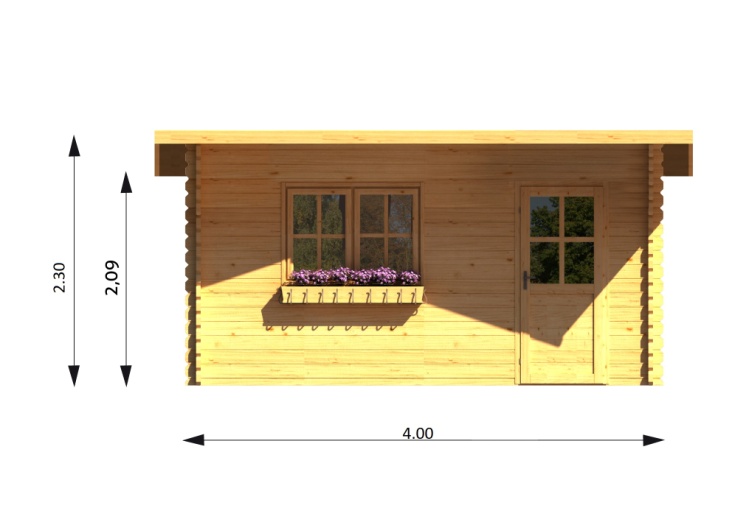 Ref :ZEUS 4030 TP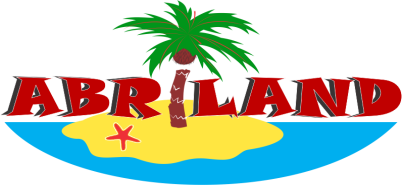 -matière                                 pin du Nord sec-èpaisseur                               44 mm  double rainurage-sol                                          3 .8x2.8m-hauteur faitage                     2.34 m-hauteur paroi                       2 .09 m-plancher inclus èpaisseur   20 mm-lambri  toit èpaisseur           20 mm-avancée toit                           40 cm-porte double                          144x187 cm -simple vitrage 34mm/double vitrage 44mm                       -surface toiture                        14 m²-couverture inclus onduchappe rouge garantie 7 ans